المملكة العربية السعودية 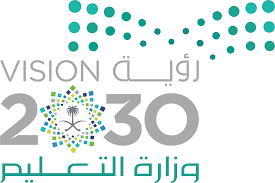      وزارة التعليم الإدارة العامة للتعليم بمنطقة القصيم     مكتب        مجمعاستعيني بالله ثم أجيبي عن الأسئلة التاليةالسؤال الأول : اكملي الفراغات التالية : تُقسم العمل من حيث الزمن إلى قسمين أسباب انتشار الفقر في العالم العربي والإسلامي   ...................................... و .............................................يتوزع أغلب سكان العالم العربي والإسلامي بين قارتي ...................................... و .............................................عوامل التي تربط العالم العربي والإسلامي  ...................................... و .............................................من المشروعات الاقتصادية في المملكة لتوفير بيئة سياحية وترفيهية مثل...................................... و ............................................. هناك أنواع من الســـهول في العالم العربي والإسلامي  سهول ...................................... وسهول .............................................من العوامل المؤثرة في مناخ العالم العربي والإسلامي ...................................... و .............................................عللي ما يأتي      التنويع الاقتصادي في المملكة العربية السعودية................................................................................انتشار حرفة قطع الأخشاب في جنوب نيجيريا.................................................................................................................تنتشـر الزراعة في وسـط وغرب ألبانيا ....................................................................................  السؤال الثاني ب ) عددي ما يأتي                                                                                                 ( يكتفى باثنان فقط )  من  طرائق إدارة الوقت.............................................................................................................................................................. العوامل الطبيعية المؤثرة في توزيع السكان                              ................................................                               ................................................ مميزات موقع العالم العربي والإسلامي..............................................................................................................................................................السؤال الثالث ب ) اختاري المصطلح الصحيح من بين الأقواس وضعية في الفراغ المناسب        (     الناتج المحلي   - الهِواية   -   الأمية  - قطاع الزراعة  )     ........................... يتضمـن مجالات الزراعة الحديثة وتقنياتها المختلفة...........................   هـــي فقـــدان القدرة على القـراءة والكتابة،............................. هي نشاط أو اهتمام يمارسـه الفرد من أجل تلبية الحاجات الذاتية...............................  هـــو القيمة الإجمالية للمنتجات من السلع والخدمات التي تنتج في الدولة في زمن محدد مثل سنة ماليةالسؤال الرابع اختاري الإجابة الصحيحة من الإجابات المتعددة  التالية  على أن تكون إجابة واحد فقط ب ) صممي خريطة مفاهيم توضح انتهت الأسئلةمع تمنياتي لكِ بالتوفيق                                                                                                       معلمة المادة أسئلة اختبار الفصل الدراسي الثالث 1444 هـ الصف الثاني المتوسطالصف الثاني المتوسطرقم الجلوسرقم الجلوساسم الطالبةالمادة اجتماعياتالزمن ساعة ونصفالزمن ساعة ونصفعدد الصفحات السؤالس1س2س3س4المصححةالمراجعةالمدققةالدرجة رقما الدرجة كتابة ( أ )                         اختار من العمود  (  أ  ) ما يناسبه من العمود ( ب )( أ )                         اختار من العمود  (  أ  ) ما يناسبه من العمود ( ب )( أ )                         اختار من العمود  (  أ  ) ما يناسبه من العمود ( ب )( أ )                         اختار من العمود  (  أ  ) ما يناسبه من العمود ( ب )(  أ  )(  أ  )(  ب  )(  ب  )1هضبة الأناضول في وسط أسيا 2الربع الخالي في غرب شبه الجزيرة العربية 3.جبال الحجاز في جنوب شرق شبه الجزيرة العربية4جبال هندوكوش تقع في تركياالجملةالتصويب 1تقع ألبانيا في جنوب غربي  اوروبا .2يقصد بالتركيب النوعي للسكان توزيع السكان حسب العمر.3وصل الإسلام الى قارة أوروبا  مع الهجرة الإسلامية الأولى من مكة الى الحبشة4تراكم الأعمال عند اقتراب موعد الاختبارات لا يؤثر في نتائج التخطيط.5يتفق الناس جميعاً في ميولهم نحو الهوايات.6الدول الفقيرة هي الدول ذات المستوى الاقتصادي المرتفع الإنتاجية هي معدلالإنتاجية هي معدلالإنتاجية هي معدلالإنتاجية هي معدلالإنفاق في العملالإنتاج في زمن محددالتضخم- تزداد الكثافة السكانية في المناطق- تزداد الكثافة السكانية في المناطق- تزداد الكثافة السكانية في المناطق- تزداد الكثافة السكانية في المناطقالرعويةالصناعيةالرمليةيتضمن قطاع البنية التحتيةيتضمن قطاع البنية التحتيةيتضمن قطاع البنية التحتيةيتضمن قطاع البنية التحتيةالتجارة الخارجية التجارة الداخليةالأعمال الإنشائية الأساسية- من أسباب انتشار الفقر في العالم العربي والإسلامي- من أسباب انتشار الفقر في العالم العربي والإسلامي- من أسباب انتشار الفقر في العالم العربي والإسلامي- من أسباب انتشار الفقر في العالم العربي والإسلاميقوة الإنتاج انتشار الأمية الاستقرار